Version au 01/05/2021RECOMMANDATIONS A DESTINATION DES PORTEURS DE PROJETLes projets soumis à un soutien de la Fondation doivent répondre aux enjeux de cette dernière : " La Fondation Université de Lille est l’agence de moyens au service de l’ambition d’excellence de l’Université de Lille dans les domaines de la formation, de la recherche et de l’innovation technologique ; la Fondation a également pour objectif de renforcer le rayonnement et l’attractivité de l’Université de Lille. " Cet objectif venant servir une inscription plus forte de l’Université de Lille dans son territoire et à l’international.La Fondation est ouverte à tout projet. Il n’y a aucune thématique qui ne mérite pas que la Fondation ne s’y intéresse pas, tout comme la taille du projet (petit, moyen ou grand). La Fondation souhaite apporter un soutien aux projets qui démontrent une originalité, voire une innovation, qui ne se retrouve pas dans les autres projets de recherche et de formation soutenus par l’Université, les unités de recherche, les agences telles que l’ANR… : des projets différenciants et originaux.La Fondation sera attentive à l’intérêt porté à l’impact des projets sur le monde socio-professionnel : soit par les résultats concrets, directs qu’il produit, soit par l’effet qu’il produit en terme de valorisation de l’Université de Lille.Les résultats attendus des projets doivent être clairement identifiés et évalués.Au-delà de l’excellence, la Fondation est sensible à ce que les projets véhiculent les valeurs de l’Université de Lille et le rôle social et humaniste de l’Université dans la société. En résumé :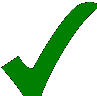 La fondation vient au soutien de l’ambition d’excellence de l’Université de Lille et de son rayonnementLe soutien de la fondation a pour principale action de faire effet levier ; et son action doit avoir un effet durableLa fondation apporte son soutien à toutes les disciplines de l’Université de LilleLa fondation soutient le transfert de la recherche vers l’économique par la prise de participations au capital de start-up issues de travaux de recherche de l’Université de Lille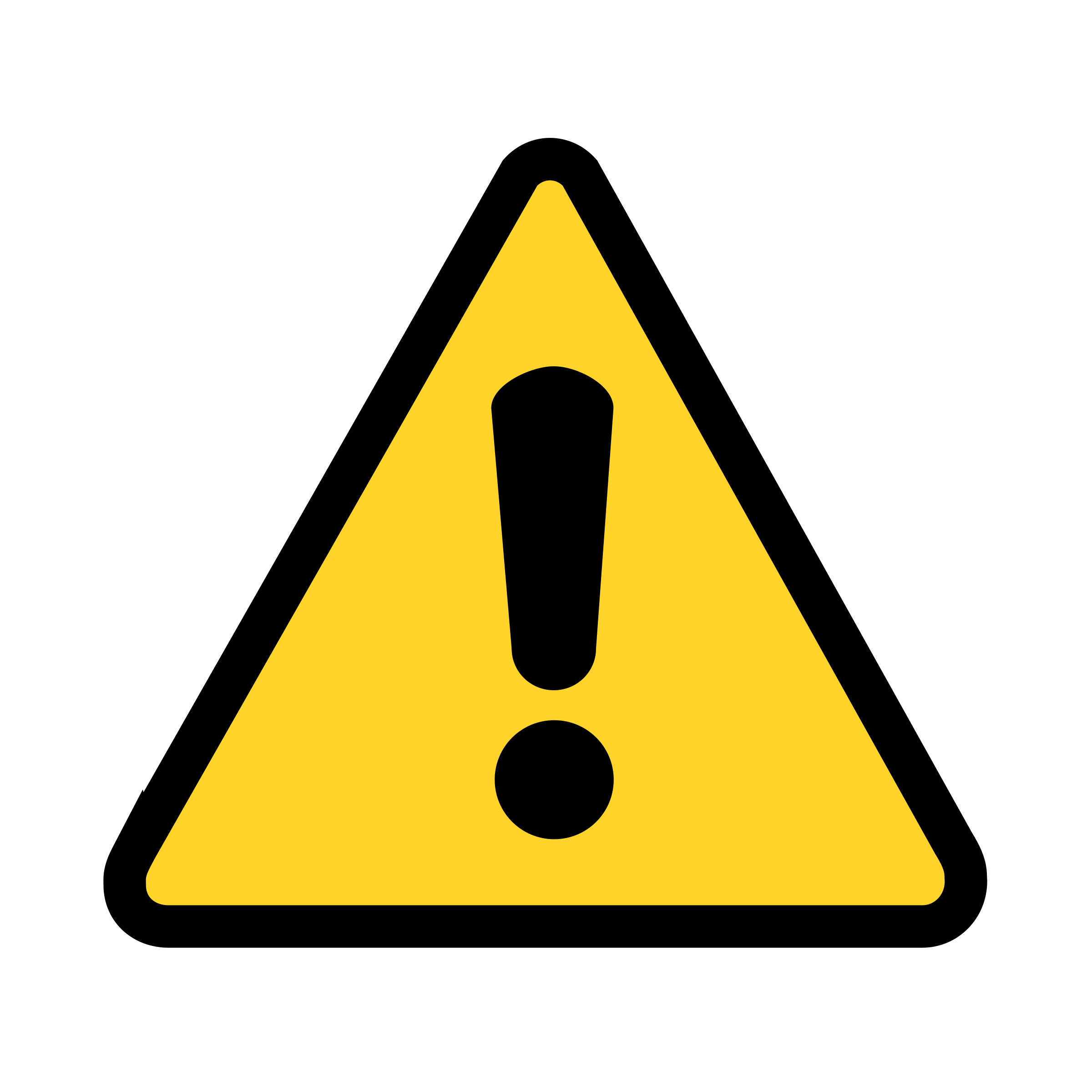 Un même projet ne peut en principe faire l’objet de financements successifs, les fonds disponibles, qui restent limités, doivent être consacrés prioritairement aux nouvelles initiatives présentées par les porteursLa Fondation n’a pas vocation à jouer un tel rôle de prêteur, sauf à ce qu’une situation d’urgence le justifie et, dans ce cas exceptionnel, sur une très courte durée.La Fondation contribue au financement de projets mais pas directement à la rémunération de post-doc.ELEMENTS DE CONTEXTEQuels moyens allez-vous mobiliser pour concrétiser votre projet ?Quels sont les objectifs recherchés à court et plus long terme ? Quelle stratégie pour les atteindre ?En quoi votre projet vous semble-t-il nourrir l’excellence en formation, recherche ou innovation et permet une rupture avec l’existant ? Comment le lien recherche / formation sera-t-il mis en place ?(1 page au maximum)DESCRIPTION ET DEROULEMENT DU PROJETDont Planning du projet : durée, état d’avancement, calendrier de réalisationQuelle est votre stratégie à court, moyen et long terme ? Tout au long du projet ? Quelle organisation pour assurer la réussite du projet ?Comment vous projetez-vous à l’issue du projet ? Quel est votre rêve ?(1 page au maximum)PARTENAIRES, CO-FINANCEURSVotre projet implique-t-il, et est-il soutenu par d’autres personnes en interne à l’Université de Lille ? un collectif composé de différentes thématiques ? des partenaires du monde socio-économique ?(1 page au maximum)COMMUNICATIONFaire savoir et transmettre : quelles sont vos cibles ?Quels moyens seront mis en œuvre pour faire connaitre le projet au sein de l’Université de Lille, ainsi qu’au niveau régional, national ou international ?(1 page maximum)EVALUATIONSur quels critères mesurez-vous (ou comptez-vous mesurer) l’impact de votre projet ? Quels sont ses facteurs-clés de succès selon vous ?Quelle évaluation comptez-vous en faire et à quel horizon ? L’évaluation sera-t-elle réalisée par une entité extérieure ?(1 page au maximum)APPORT DE LA FONDATION DE L’UNIVERSITE DE LILLEPourquoi solliciter la Fondation de l’Université de Lille ? En quoi l’apport de la Fondation de l’Université de Lille est-il essentiel à la réussite du projet ? Qu’attendez-vous de la Fondation ?Hormis une contribution financière, quelle autre forme de soutien souhaitez-vous de la Fondation ?Quel est l’impact potentiel de votre projet pour la Fondation et l’Université de Lille ? Quelles seront les retombées à court et moyen terme ?(1 page au maximum) AUTRES INFORMATIONS COMPLEMENTAIRES(1 page au maximum)A quoi serviront les fonds sollicités auprès de la Fondation ?Sur quelle ligne la contribution de la Fondation est sollicitée et pourquoi ?Comment l’usage des fonds sollicités auprès de la Fondation fera effet levier ?Avez-vous déjà obtenu des fonds dans le cadre d’un mécénat ? Si oui, auprès de quelles entreprises ou fondations ?DEPENSES PREVUES POUR REALISER LE PROJETRECETTESLes signatures sont à apposer uniquement sur le document papier, un courriel de la personne concernée peut être accepté.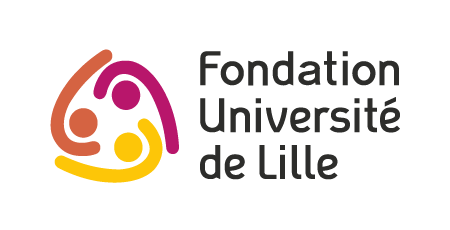 Siège : 42, rue Paul Duez, 59000 – LilleL’agence de moyensau service de l’ambition d’excellencede l’Université de LilleIntitulé du projetPorteur(s) du projetNom du(des) Responsable(s) : Unité de recherche, UFR ou service : Nom du Gestionnaire financier :Nom du(des) Responsable(s) : Unité de recherche, UFR ou service : Nom du Gestionnaire financier :Coordonnées du (des) porteur(s) du projet Adresse électronique : Téléphone : Adresse électronique : Téléphone : En 10 lignes (au maximum), décrivez les objectifs et attendus de votre projet, en mettant en avant le caractère innovant et les impacts sur l’Université de Lille. Ce texte rédigé servira pour communiquer sur votre projet via la fondation. Soyez concis, clair, et convaincant ! En 10 lignes (au maximum), décrivez les objectifs et attendus de votre projet, en mettant en avant le caractère innovant et les impacts sur l’Université de Lille. Ce texte rédigé servira pour communiquer sur votre projet via la fondation. Soyez concis, clair, et convaincant ! En 10 lignes (au maximum), décrivez les objectifs et attendus de votre projet, en mettant en avant le caractère innovant et les impacts sur l’Université de Lille. Ce texte rédigé servira pour communiquer sur votre projet via la fondation. Soyez concis, clair, et convaincant ! Coût global du projet (TTC €) :Coût global du projet (TTC €) :Dates de début et fin du projet : Demande à la fondation ULille (TTC €):Demande à la fondation ULille (TTC €):Nombre de co-financeurs : Coût global (TTC €)sur la durée totale du projetMontant de la demande faite auprès de la Fondation (TTC €)Nature de la dépenseMontant (€ TTC)TotalNom du co/financeur(s)Montant (€ TTC)Acquis/en coursFondation Université de LilleEn coursTotalNom du (des) Porteur(s) du projet Date et SignatureNom du Responsable de l’Unité de recherche, de l’UFR ou du service le cas échéantDate et Signature